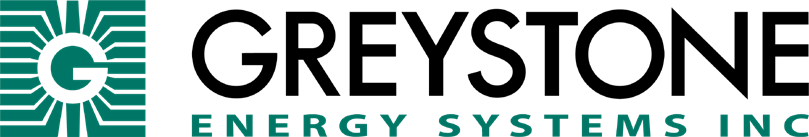 DUCT AVERAGE FLEXIBLE CABLE NETWORK TEMPERATURE SENSORTNDF SeriesThe flexible, multi-point duct averaging mounted network temperature sensor is available with a selection of platinum RTD sensors and a transmitter that provides a high accuracy signal with excellent long term stability, low hysteresis and fast response. They are available with various scaled ranges. The sensing cable is constructed to provide excellent heat transfer, fast response time and is available in several lengths and quantity of sensing elements. A compact ABS enclosure with a hinged and gasketed cover is provided for ease of installation.PRODUCT HIGHLIGHTSPrecision Thermistor sending elementHigh accuracy transmitterChoice of selected ranges and outputsCompact ABS enclosureENGINEERING SPEC’SShall be IP65 (NEMA 4X) with a UL94-V0 rated enclosureExternal mounting tabs must be slotted & tapered away from enclosure to ease field installationEnclosure shall be complete with neoprene gasket for duct to enclosure sealLead wire shall be FT-6 rated plenum cableEnclosure shall be complete with threaded (1/2 NPT and/or M16) conduit connectionCover must be hinged and securely attached in the open position Sensing range must be -40 to 50°C (-40 to 122°F)Cover must contain security screw as extra protection from openingProduct shall be CE approvedSPECIFICATIONS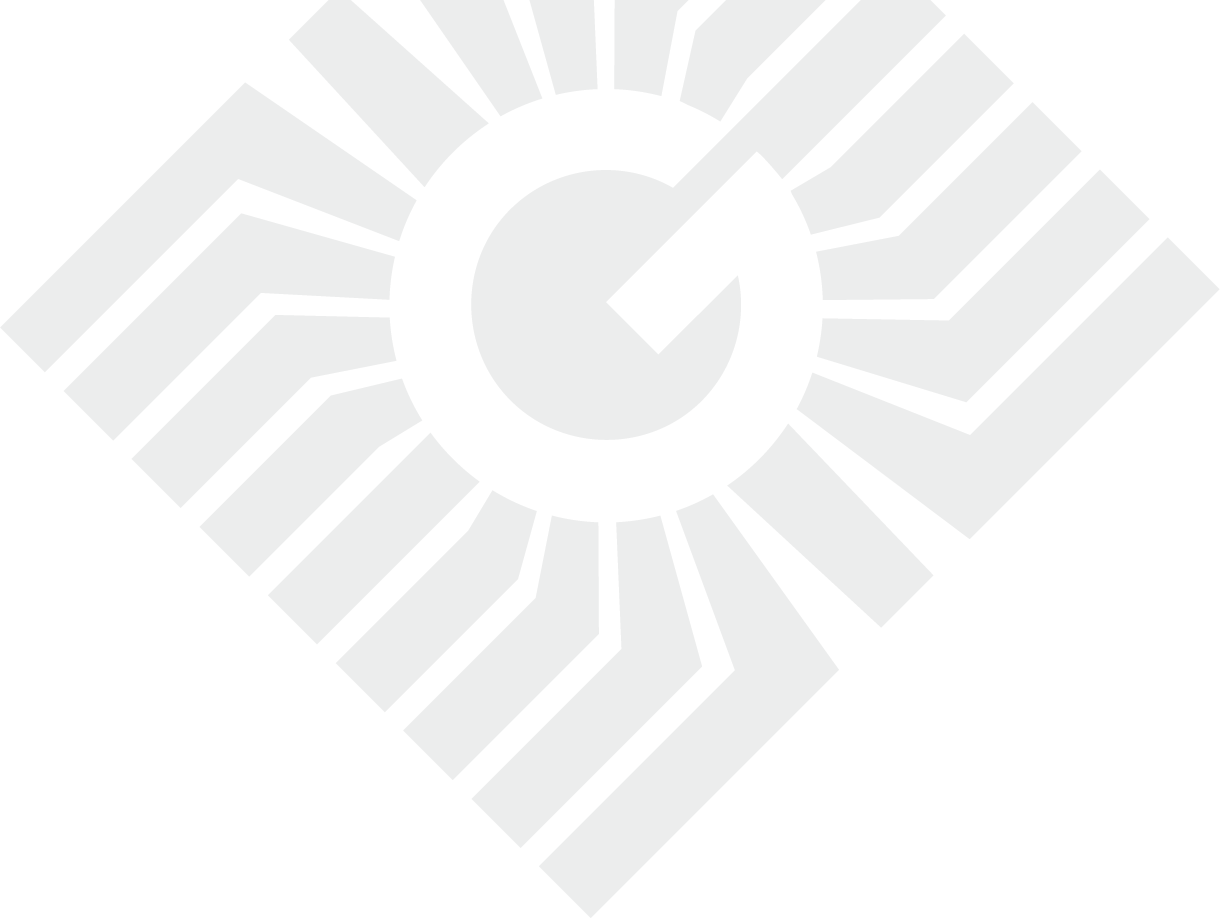 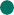 Greystone Energy Systems, Inc.150 English Dr. Moncton, NB E1E 4G7+1 506 853 3057mail@greystoneenergy.com	Page 1 of 1ES-TNDCDESCRIPTIONENGINEERING SPECPOWER SUPPLYBACnet®: 24 Vac/dc ±10% (non-isolated half-wave rectified)Modbus: 24 Vac/dc ±20% (non-isolated half-wave rectified)CONSUMPTIONBACnet®: 25 mA max @ 24 VdcModbus: 10 mA max @ 24 VdcPROTECTION CIRCUITRYReverse voltage protected, transient protectedOPERATING ENVIRONMENT-40 to 50°C (-40 to 122°F), 5 to 95 %RH non-condensingTEMPERATURE SENSOR20 KΩ NTC thermistorSENSOR ACCURACY±0.2°C (±0.36°F) @ 0 to 70°C (32 to 158°F)PROBE SENSING RANGE-40 to 60°C (-40 to 140°F)RESOLUTION0.1°C/°FWIRE MATERIALFT-6 plenum rated cable, 22 AWGBACnet® INTERFACEMS/TP, 2-wire RS-485MODBUS INTERFACEMS/TP (RTU), 2-wire RS-485BAUD RATE9600, 19200, 38400, 57600, 76800 or 115200 (auto-detect)ADDRESS RANGEBACnet®: 0 to 127 (switch selectable)Modbus: 1 to 255 (switch selectable)SERIAL CONFIGURATION8N1MODBUS ERROR CHECKINGCRC-16 reverse (A001)WIRING CONNECTIONScrew terminal block (14 to 22 AWG)ENCLOSUREABS, UL94-V0, IP65E style includes thread adapter (1/2” NPT to M16) and cable gland fittingDIMENSIONS82.5mm W x 76.2mm H x 52.0mm D (3.25” x 3.0” x 2.05”)STANDARD LENGTHS1800mm, 3600mm, 6100mm, 7300mm (6’, 12’, 20’, 24’)COUNTRY OF ORIGINCanada